УПУТСТВО ЗА ПРИПРЕМУ ДОКУМЕНТАЦИЈЕ И ПРИЈАВЉИВАЊЕ НА КОНКУРСЕ ЗА МОБИЛНОСТ У ОКВИРУ ПРОГРАМА ERASMUS+ КА1 Ово упутство намењено је студентима, наставницима и сарадницима, као и административно-техничком особљу Акдемије васпитачко медицинских струковних студија у Крушевцу који учествују на конкурсима за мобилност у оквиру пррограма Erasmus+. Учесник конкурса обавезан је да достави сва документа наведена у конкурсу. Документација, на српском или страном језику наведеном у конкурсу, мора бити адекватна, веродостојна, ажурна, уредна и читка. Документација се по правилу доставља у електронском облику, искључиво у PDF формату, на имејл адресу наведену у конкурсу, a учесник конкурса шаље своја документа лично, са свог приватног или службеног имејл налога. Сваки документ појединачно мора бити скениран у одговарајућој резолуцији и снимљен за слање као посебна PDF датотека под препознатљивим називом. Приликом скенирања препоручује се резолуција у опсегу од 150 до 300 dpi, која је у највећем броју случајева довољна да се добије читак скен прихватљивог квалитета и да при томе величина датотеке остане у оквирима који су прихватљиви за слање имејлом. Фотографије докумената НИСУ ПРИХВАТЉИВЕ, без обзира на резолуцију, величину и тип датотека!  Ако се документ састоји од две или више страница, све странице морају бити скупљене у једну датотеку. С друге стране, није дозвољено спајање више различитих докумената у једну PDF датотеку. При одабиру назива датотека, настојати да назив сваке датотеке јасно асоцира на документ који се у њој налази, као и да садржи име и презиме учесника конкурса. При томе, за називе датотека је обавезно користити искључиво латиничну тастатуру, и то без специфичних српских или страних слова (š, č, ć, đ, ž, ü, é, ...). Примери адекватних назива датотека су:  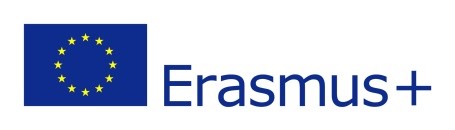 CV_Ime Prezime.pdf (биографија кандидата) Pasos_Ime Prezime.pdf  или  Passport_ Ime Prezime.pdf (копија пасоша) Polozeni ispiti-MS_ Ime Prezime _pdf  или  Transcript of Records-MS_Ime Prezime.pdf (препис оцена са мастер студија) Znanje engleskog_ Ime Prezime.pdf  или  English proficiency_ Ime Prezime.pdf (потврда о знању језка) Све датотеке, појединачно или скупљене у једну WinZIP или WinRAR архиву (у чијем називу мора бити име учесника конкурса), треба послати као прилог уз један имејл у оквиру кога треба навести основне податке о кандидату: име и презиме, назив одсека, катедре  статус или звање (студент, професор, ...), на који конкурс се јавља, за коју врсту мобилности и за који универзитет, УАС, /организацију се пријављује, итд. Укупна величина датотека (или архиве) требало би да износи до неколико MB. У тексту имејлова неопходно напоменути да се ради о пријавне документације за кандидата са датим именом (нпр. у Subject имејлова уписати Пријава на конкурс Име Презиме или томе слично). Свим кандидатима саветујемо да припрему и прикупљање документације обаве благовремено и да комплетну пријаву на конкурс доставе што пре, барем неколико дана пре истека рока.